Publicado en Benidorm el 23/12/2020 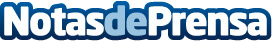 ¿Qué ha de tener una oficina para ser confortable?Está comprobado que la ambientación de una oficina influye de forma directa en el hábito de trabajo de muchas formas distintas. Ya sea alejando el estrés, desarrollando la creatividad y reforzando la productividad. Desde Benioffi enseñan que se debe tener en cuenta para conseguir un ambiente óptimo para el trabajoDatos de contacto:BeniOffi96 689 51 51 Nota de prensa publicada en: https://www.notasdeprensa.es/que-ha-de-tener-una-oficina-para-ser Categorias: Interiorismo Logística Recursos humanos Consumo Oficinas http://www.notasdeprensa.es